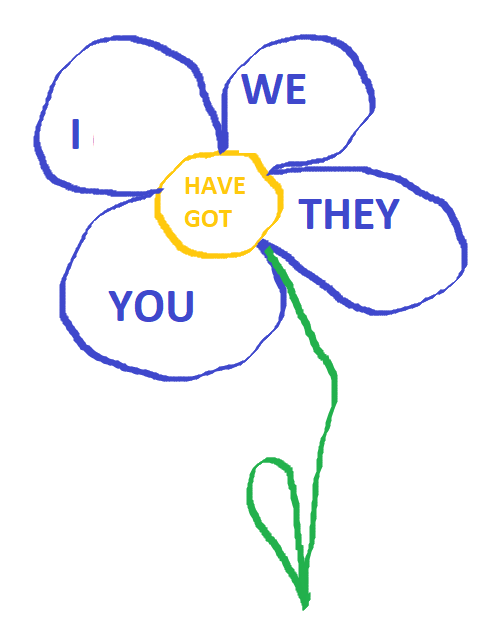 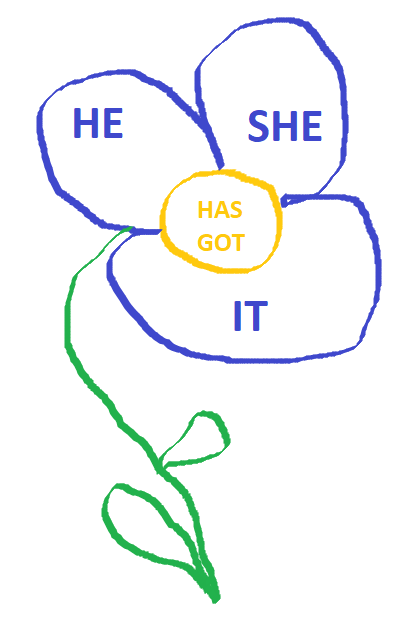 Vymaž tečky a místo nich doplň : „ have got, has got“Kate ……………………………………a brother.I ………………………………………...two sisters.We ……………………………………. a cat.You ……………………………………..my computer.John and Peter ……………………mobile phones.Michal…………………………………a dog.A monkey  …………………… a banana.